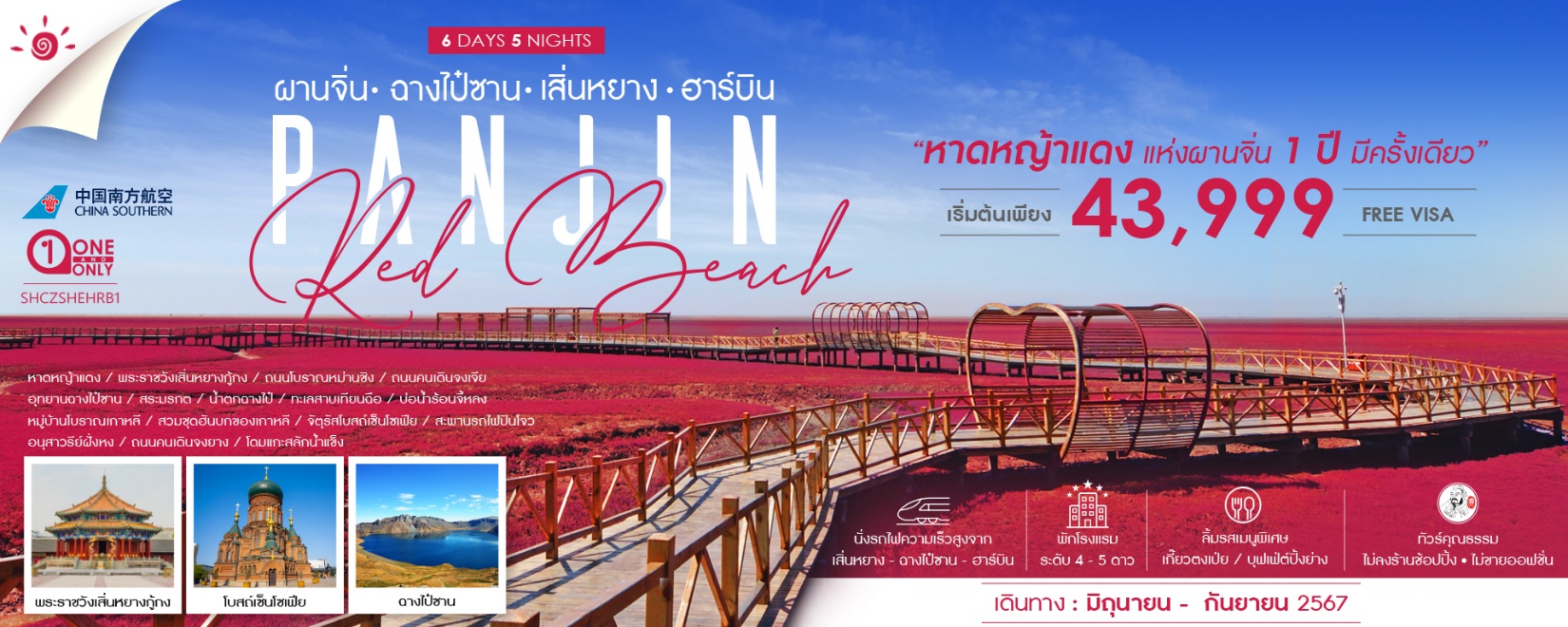 โปรแกรมการเดินทาง08.30 น.	 พร้อมกันที่ ท่าอากาศยานสุวรรณภูมิ ณ อาคารผู้โดยสารขาออก ( ระหว่างประเทศ ) ชั้น 4 ประตู 9 บริเวณ ISLAND-U สายการบิน CHINA SOUTHERN AIRLINE (CZ) โดยมีเจ้าหน้าที่จากทางบริษัทฯ คอยต้อนรับ และอำนวยความสะดวกแด่ท่านก่อนออกเดินทาง		11.20 น.	เหินฟ้าสู่ กวางเจา โดยสายการบิน CHINA SOUTHERN AIRLINE เที่ยวบินที่ CZ358 		(บริการอาหารและเครื่องดื่มบนเครื่อง) 	15.05 น.	เดินทางถึง สนามบินกวางเจา  เมืองหลวงของมณฑลกวางตุ้ง ซึ่งเป็นเมืองใหญ่ที่เติบโตอย่างรวดเร็วจากธุรกิจการค้า นอกจากนี้ยังมีอาหารและภาษาที่เป็นเอกลักษณ์ของมณฑลนี้16.45 น.	เหินฟ้าสู่ เสิ่นหยาง โดยสายการบิน CHINA SOUTHERN AIRLINE เที่ยวบินที่ CZ6348 		(บริการอาหารและเครื่องดื่มบนเครื่อง) 	20.30 น.	เดินทางถึง สนามบินเมืองเสิ่นหยาง เมืองเอกของมณฑลเหลียวหนิง มีซื่อเดิมเป็นภาษาแมนจูว่า “มุกเดน” นำท่านผ่านพิธีการตรวจคนเข้าเมือง หลังจากนั้นนำท่านเดินทางสู่ที่พัก	 พักที่ HOLIDAY INN EXPRESS HOTEL หรือเทียบเท่าระดับ 4 ดาวเช้า		 รับประทานอาหารเช้า ณ ห้องอาหารโรงแรมนำท่านเดินทางสู่ เมืองผานจิ่น (ใช้เวลาเดินทางประมาณ 2.30 ชั่วโมง) แหล่งผลิตน้ำมันของมณฑลเหลียวหนิง อยู่บริเวณชายฝั่งตอนเหนือของอ่าวโป๋ไฮ่ เป็นที่ตั้งของพื้นที่ชุ่มน้ำและบึงต้นกกและต้นอ้อที่ใหญ่ที่สุดแห่งหนึ่งของโลกเที่ยง         	 รับประทานอาหารกลางวันที่ภัตตาคาร  บ่าย 	นำท่านชมความมหัศจรรย์ของ หาดหญ้าแดง ในเขตพื้นที่ชุ่มน้ำของ เมืองผานจิ่น หาดทุ่งหญ้าแดงเป็นปรากฏการณ์ที่เกิดจาก พืชหญ้าในตระกูล Chenopodiaceae ที่เติบโตขยายพันธุ์ได้เฉพาะพื้นที่ทางตะวันออกเฉียงเหนือของจีนซึ่งมีสภาวะดินที่ค่อนข้างเค็ม ในช่วงฤดูร้อน สาหร่ายจะมีสีเขียวทั่วทั้งผืน จนเมื่อย่างเข้าสู่ฤดูใบไม้ร่วง สาหร่ายจะเริ่มเปลี่ยนสีเป็นสีแดง ครอบคลุมพื้นที่กว่า 100 ตารางกิโลเมตร ส่งผลให้ทั้งชายหาดถูกปกคลุมไปด้วยพรมแดงธรรมชาติ เกิดเป็นทัศนียภาพ หาดสีแดง สวยสด สะดุดตา นอกจากนี้ยังประกอบไปด้วยสัตว์น้อยใหญ่ในระบบนิเวศทางธรรมชาติอีกมากมาย ประกอบไปด้วย นกนานาชนิด โดยจะมี นกป่า นกกระเรียน และนกนางนวล ในช่วงวันชาติจีนของทุกปี ทางการจะมีการตกแต่งผืนหญ้าแดงและปักดาวทั้ง 5 ลงไปเปรียบเสมือนทุ้งหญ้าคือผืนธงและประกอบไปด้วยดาวทั้ง 5 จึงเป็นธงชาติจีนผืนใหญ่ที่สุดในโลก ที่นี่จึงเป็นอีกหนึ่งความมหัศจรรย์ของธรรมชาติที่งดงาม แปลกตา และน่าประทับใจยิ่งนัก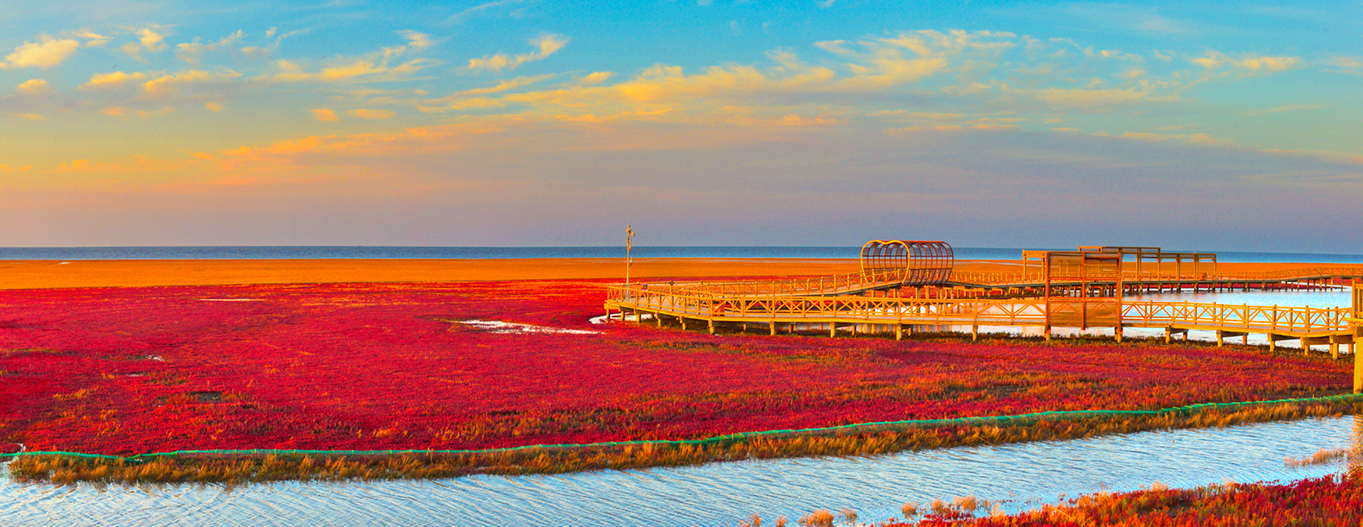 หมายเหตุ : หาดหญ้าแดงเป็นปรากฎการณ์ตามธรรมชาติ ในแต่ละปีจะมีความเปลี่ยนแปลงตามวัฎจักรของระบบนิเวศ ทางบริษัทไม่สามารถการันตีให้ได้ว่าช่วงเวลาใดที่จะมีความสวยงามที่สุดจากนั้นนำท่านเดินทางกลับสู่ เมืองเสิ่นหยาง (ใช้เวลาเดินทาง 2.30 ชั่วโมง) หรือที่มีชื่อเรียกในภาษาแมนจูว่า มุคเดน ซึ่งเป็นเมืองหลวงของมณฑลเหลียวหนิง ปัจจุบันเป็นหนึ่งในเมืองอุตสาหกรรมที่ใหญ่และมีความสำคัญที่สุด นอกจากนั้นยังเป็นศูนย์กลางการคมนาคมทางภูมิภาคตะวันออกเฉียงเหนือหรือตงเป่ยของจีนค่ำ	   	 รับประทานอาหารค่ำที่ภัตตาคาร เมนูพิเศษ...อาหารพื้นเมืองเหลียวหนิง    	 พักที่ HOLIDAY INN EXPRESS HOTEL หรือเทียบเท่าระดับ 4 ดาวเช้า		 รับประทานอาหารเช้า ณ ห้องอาหารโรงแรมนำท่านเดินทางสู่ พระราชวังกู้กงเสิ่นหยาง โบราณสถานจากสมัยต้นราชวงศ์ชิง ที่ได้รับการดูแลรักษาเป็นอย่างดี และมีลักษณะคล้ายคลึงกันมากกับพระราชวังหลวงที่กรุงปักกิ่ง สร้างขึ้นเมื่อปี ค.ศ.1625 ภายหลังจากที่ราชวงศ์แมนจูได้สถาปนาให้เสิ่นหยางเป็นราชธานี ประกอบด้วยตำหนักใหญ่น้อยกว่า 300 ห้องบนพื้นที่กว่า 60,000 ตารางเมตร ภายหลังจากที่ราชวงศ์หมิงถูกโค่นล้มลง (ค.ศ.1368-1644) ชาวแมนจูก็ได้สถาปนาราชวงศ์ชิงขึ้น ได้ย้ายเมืองหลวงไปอยู่ที่กรุงปักกิ่ง และใช้เสิ่นหยางเป็นเมืองหลวงแห่งที่สอง รวมทั้งใช้พระราชวังแห่งนี้เป็นที่ประทับขององค์จักรพรรดิเมื่อครั้งเสด็จเยือนทางเหนือ 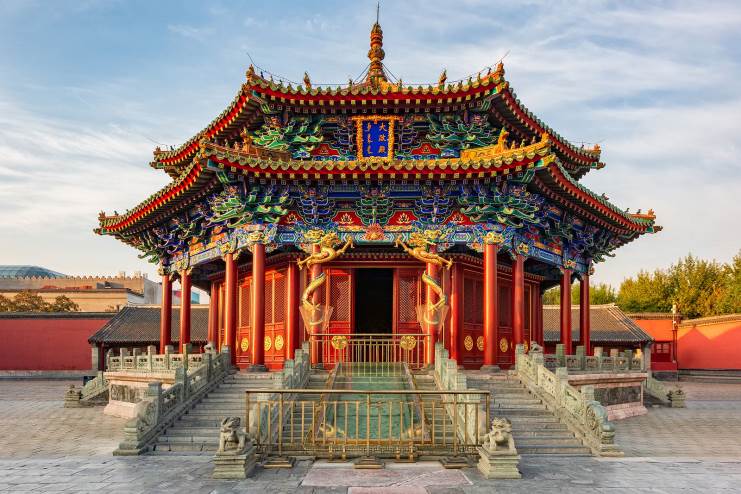 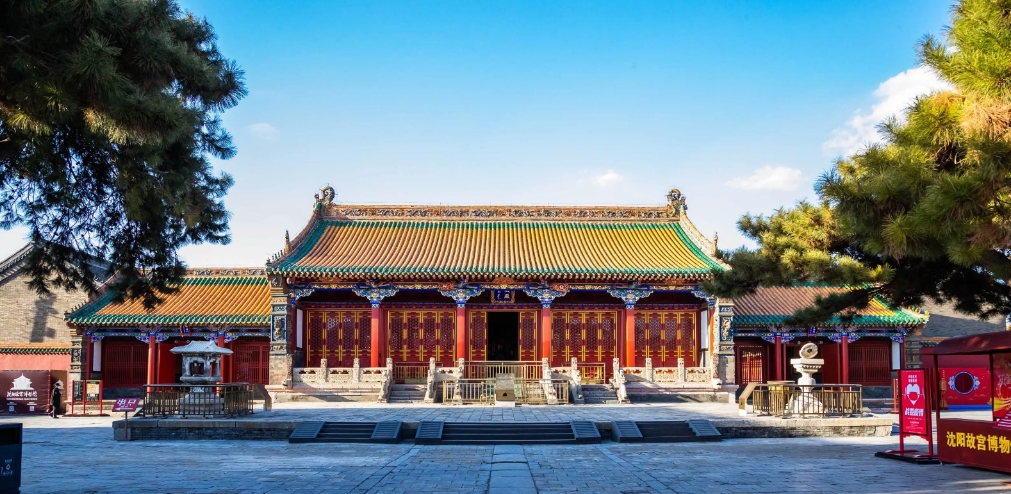 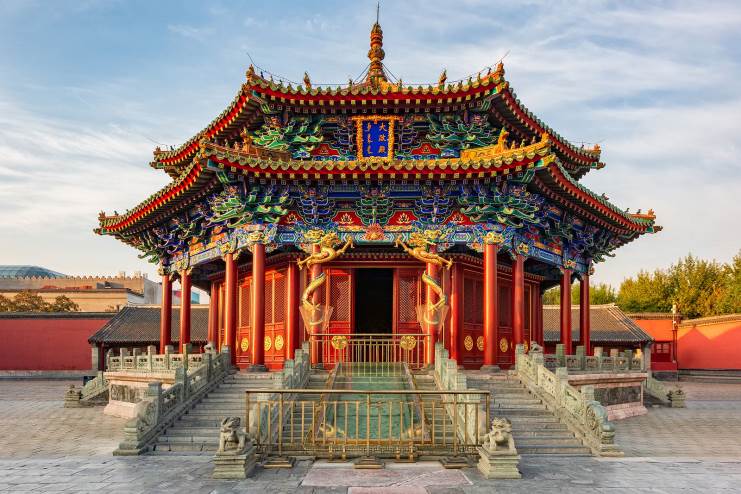 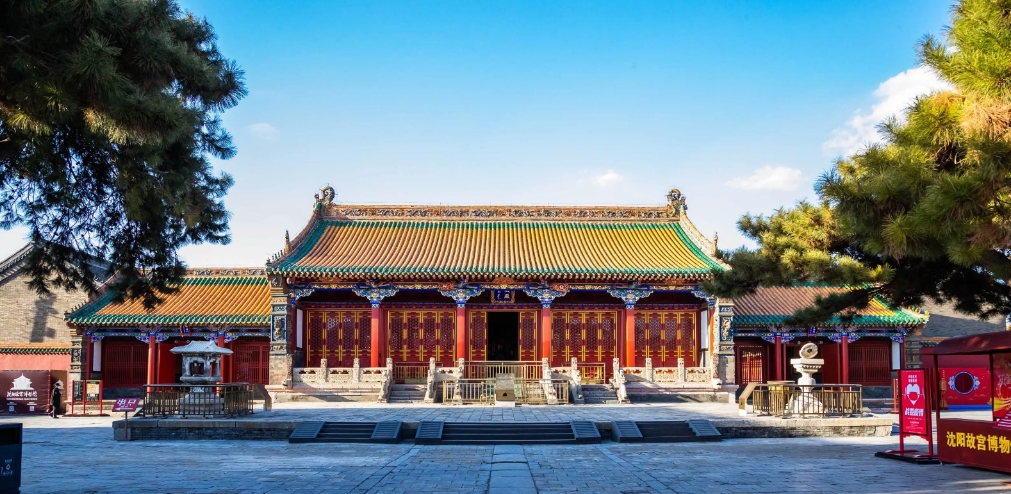 จากนั้นนำท่านชม ถนนโบราณหม่านชิง หรือ ถนนแมนจู ที่มีบรรยากาศแบบโบราณเหมือนนำท่านกลับสู่อดีตเมื่อสามร้อยกว่าปีที่แล้วเที่ยง         	 รับประทานอาหารกลางวันที่ภัตตาคาร  บ่าย 	นำท่านเดินทางสู่ ถนนคนเดินจงเจีย ในอดีตเคยเป็นที่ตั้งของสถานีรถไฟแห่งแรกของเมือง เคยเป็นเส้นทางขนส่งยุทธภัณฑ์และทหารในสมัยสงคราม ปัจจุบันเป็นที่ตั้งของที่ทำการธนาคารและห้างร้านต่างๆ จากนั้นนำท่านสู่ สถานีรถไฟเสิ่นหยาง เพื่อโดยสาร รถไฟความเร็วสูง สู่ ฉางไป๋ซาน (ใช้ระยะเวลาการเดินทางประมาณ 4 ชั่วโมง) ภูเขาฉางไป๋ซานเป็นภูเขาที่อยู่ระหว่างชายแดนจีนกับเกาหลีเหนือ 	(ทั้งนี้อาจจะมีการเปลี่ยนแปลงขบวนรถไฟ) หมายเหตุ: เพื่อความรวดเร็วในการขึ้น - ลงรถไฟ กระเป๋าเดินทาง  และสัมภาระของแต่ละท่านจำเป็นต้องลากด้วยตนเอง จึงควรเลือกใช้กระเป๋าเดินทางแบบคันชักล้อลากที่มีขนาดไม่ใหญ่จนเกินไป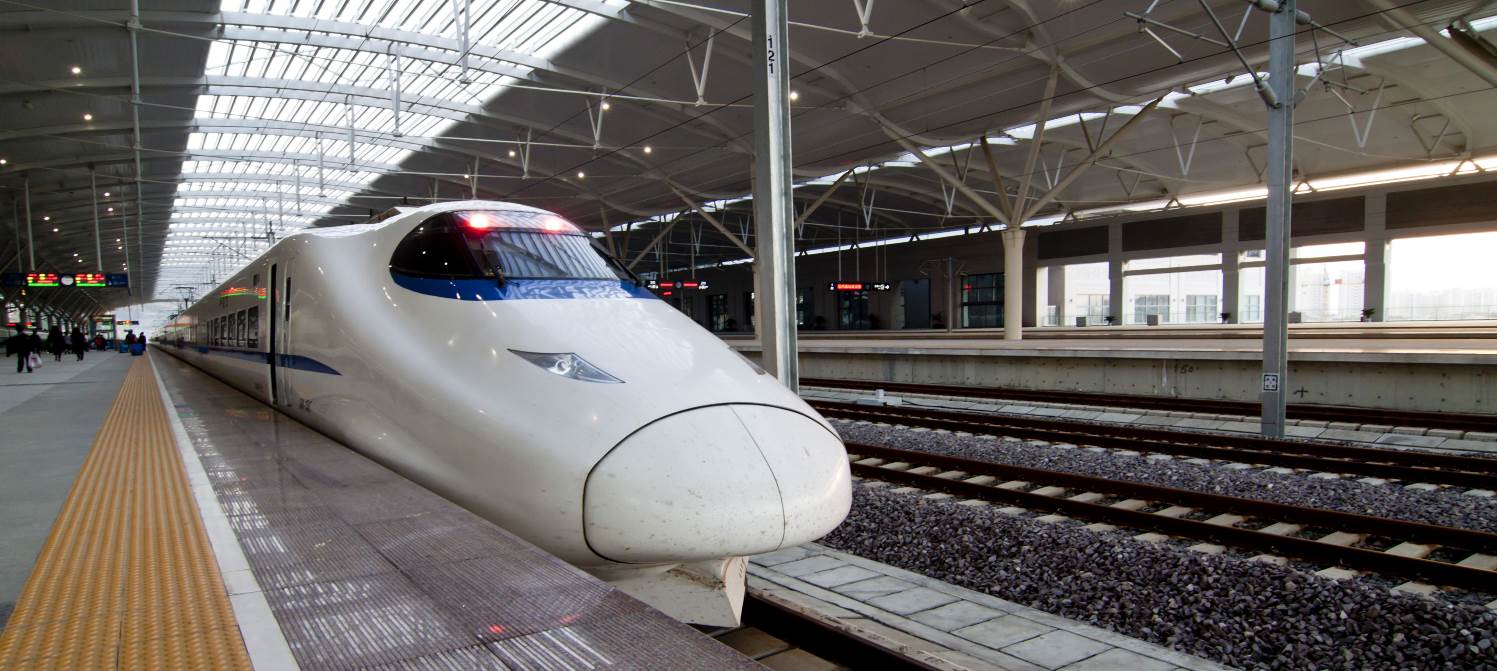 ค่ำ	   	 รับประทานอาหารค่ำที่ภัตตาคาร  พักที่ JIN SHUI HE INTERNATIONAL HOTEL หรือเทียบเท่าระดับ 5 ดาวเช้า		 รับประทานอาหารเช้า ณ ห้องอาหารโรงแรมนำท่านเที่ยวชม อุทยานฉางไป๋ซาน (รวมรถอุทยาน) เป็นเทือกเขาไฟที่มีลักษณะซับซ้อน และยิ่งใหญ่ที่สุดในประเทศจีน, ด้วยลักษณะธรณีภาคที่เป็นเอกลักษณ์พิเศษ ไม่ว่าจะเป็นผิวดิน ภูมิอากาศ ดิน พืชที่ปกคลุมผืนดิน และ ปัจจัยโดยรวมหลายๆอย่างทำให้พื้นที่บริเวณนี้เป็นภูเขาเพียงหนึ่งเดียวในพื้นที่เอเชียตะวันออกเฉียงเหนือ ที่เป็นพื้นที่เขาสูงและมีทุ่งหญ้ากระจายไปทั่วบริเวณ ภูเขาฉางไป๋ซานยังได้รับการบันทึกลงกินเนสส์บุ๊คว่าเป็นภูเขาไฟที่มีระดับความสูงของน้ำทะเลที่สูงที่สุดในโลกอีกด้วย ตามบันทึกประวัติศาสตร์ จากอดีตจนถึงศตวรรษที่ 16 เป็นต้นมา ภูเขาฉางไป๋ซานนั้นได้เคยเกิดการระเบิดมาแล้วถึง 3 ครั้ง,หินและดินทรายที่ปากปล่องภูเขาไฟพ่นออกมานั้นได้ทับถมกองกันอยู่รอบๆ บริเวณปากปล่องภูเขาไฟ ภายหลังบริเวณรอบๆปากปล่องภูเขาไฟนั้นได้กลายเป็นภูเขาและยอดเขาทั้ง 16 ลูก มียอดเขา 7 ลูกอยู่เขตพื้นที่ประเทศเกาหลีเหนือ และ 9 ลูกที่เหลืออยู่ในพื้นที่ประเทศจีน 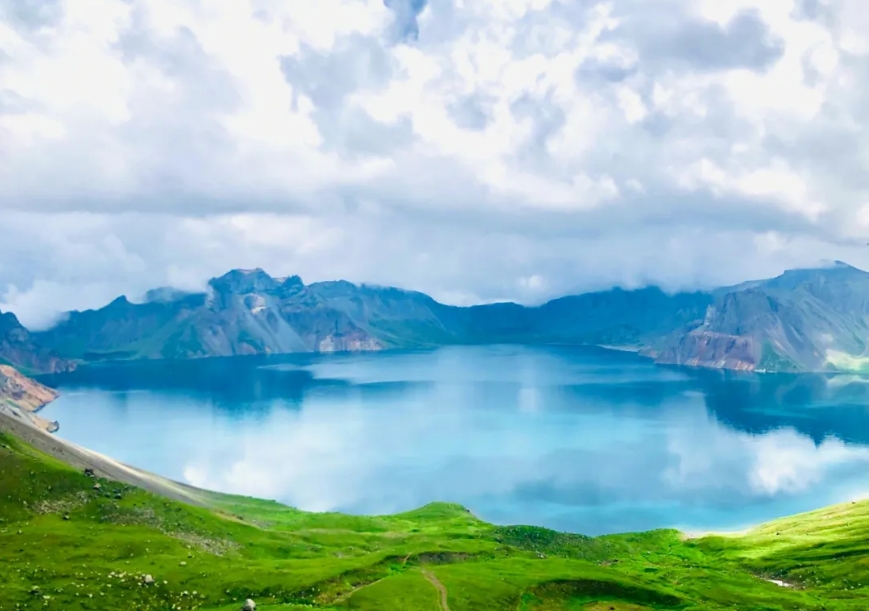 และนำท่านชม สระมรกต สระมรกตเป็นสระน้ำที่รองรับน้ำจากฉางไป๋ซาน มีความลึกประมาณ 26 เมตร น้ำในสระมีสีเขียวเหมือนกับจิ่วจ้ายโกว ทำให้ถูกขนานนามว่า จิ่วไจ้โกวน้อย จากนั้นท่านจะได้ชม น้ำตกฉางไป๋ มีความสูง 60 เมตร มีต้นน้ำไหลมาจากทะเลสาบเทียนฉือ และท่านจะได้ชม ทะเลสาบเทียนฉือ จากมุมบน ซึ่งตั้งอยู่บนยอดเขาฉางไป๋ซาน พื้นที่โดยรอบเป็นวงรี เกิดจากหลังการปะทุของภูเขาไฟ บริเวณปากปล่องภูเขาไฟได้เปลี่ยนเป็นแหล่งน้ำตามธรรมชาติ ระดับความสูงจากน้ำทะเลคือ 2194 เมตร และน้ำในสระลึก 373เมตร จากนั้นนำท่านชม บ่อน้ำร้อนจี้หลง (แจกฟรีไข่คนละ 1 ฟอง) เป็นน้ำพุร้อนที่เกิดจาก ความร้อนของลาวาใต้เทือกเขา ตั้งอยู่ในเทือกเขาฉางไป๋ซาน บ่อน้ำพุร้อนบริเวณนี้เป็นนับร้อยแห่ง มีอุณหภูมิความร้อนแตกต่างกัน ตั้งแต่ 60 องศา จนถึง 83 องศา ในบ่อน้ำพุร้อน สามารถลวกไข่ได้ภายใน 20 นาที เป็นที่ร่ำลือกันว่า น้ำพุร้อนจี้หลง เป็นน้ำแร่จากฉางไป๋ซาน ว่ามีสรรพคุณในการรักษาโรคต่าง ๆ หากได้ทำการแช่น้ำร้อนที่นี่แล้ว จะสามารถรักษาโรคต่างๆ ได้เป็นอย่างดี อีกทั้งบริเวณนี้ยังมีสมุนไพร ชนิดหนึ่ง เรียกว่าหญ้าขวดน้ำพุร้อน มีสรรพคุณรักษาโรค มีชื่อเสียงในแถบคาบสมุทรเกาหลีและรัสเซีย เที่ยง          	 รับประทานอาหารกลางวันที่ภัตตาคาร บ่าย 		นำท่าน หมู่บ้านโบราณเกาหลี ตั้งบนภูเขาฉางไป่ไป๋ฮวากูอยู่ห่างจากเมืองซงเจียง อำเภออันถู มณฑลจี๋หลิน 3 กิโลเมตรไปยังภูเขาฉางไป๋ เป็นสถานที่แสดงให้เห็นถึงประวัติศาสตร์อันเก่าแก่หลายศตวรรษของชนชาติเกาหลีและเป็นท่านจะได้สัมผัสวัฒนธรรมพื้นบ้านของเกาหลี นอกจากนั้นท่านจะได้ สวมชุดฮันบกของเกาหลี ได้ถ่ายรูปเป็นที่ระลึก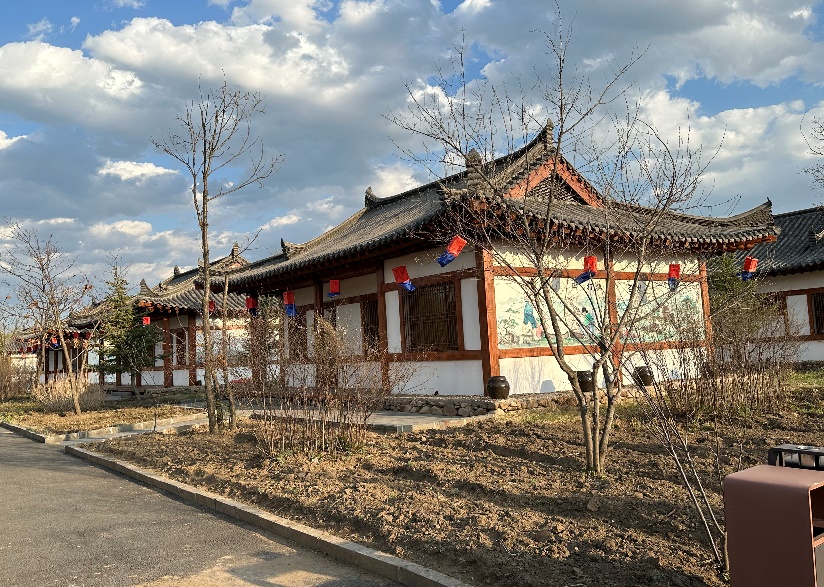 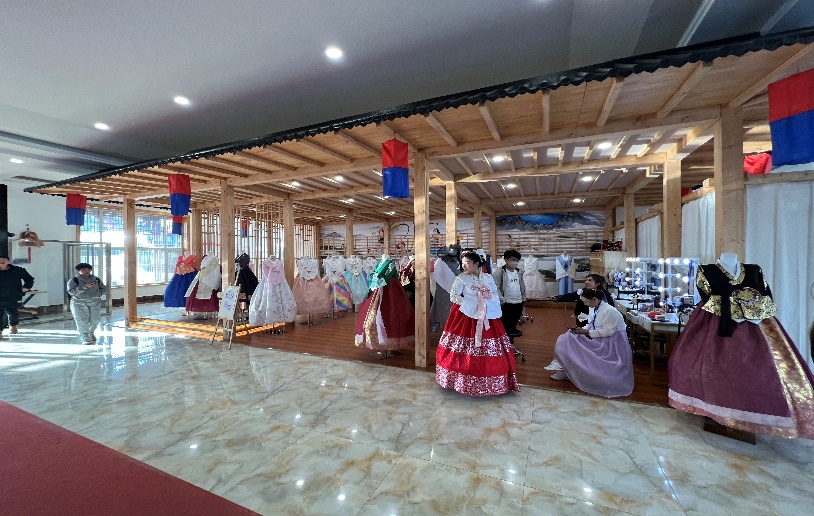 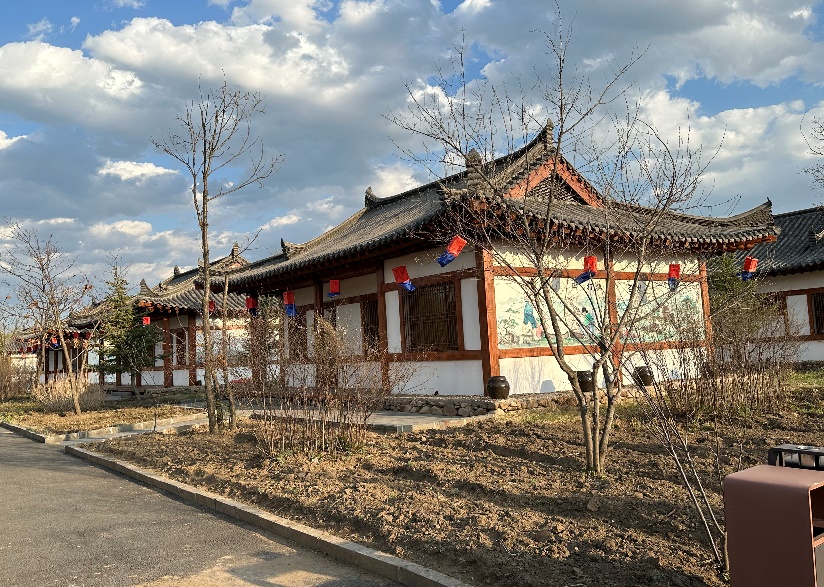 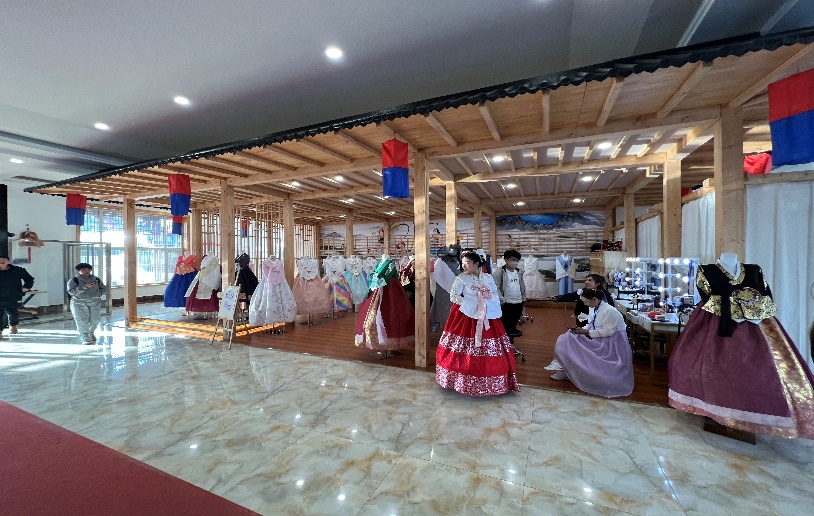 ค่ำ	   	 รับประทานอาหารค่ำที่ภัตตาคาร เมนูพิเศษ...อาหารเกาหลี    	 พักที่ JIN SHUI HE INTERNATIONAL HOTEL หรือเทียบเท่าระดับ 5 ดาว เช้า		 รับประทานอาหารเช้า ณ ห้องอาหารโรงแรม 		นำท่านเดินทางสู่ สถานีรถไฟฉางไป๋ซาน เพื่อโดยสาร รถไฟความเร็วสูง สู่ ฮาร์บิน(ใช้ระยะเวลาการเดินทางประมาณ 4 ชั่วโมง) ฮาร์บินเป็นเมืองหลวงของ มณฑลเฮยหลงเจียง อยู่ทางภาคตะวันออกเฉียงเหนือ ของประเทศจีน มีฤดูหนาวยาวนานกว่าฤดูร้อน เนื่องจากสถาปัตยกรรมของเมืองฮาร์บิน คล้ายกับรัสเซีย จึงได้ชื่อว่าเป็น มอสโกแห่งตะวันออกเที่ยง         	 รับประทานอาหารกลางวันที่ภัตตาคาร เมนูพิเศษ...เกี๊ยวตงเป่ยบ่าย 	นำท่านชม จัตุรัสโบสถ์เซ็นโซเฟีย (ชมภายนอก) 1ในโบสถ์คริสต์ 17 แห่ง ซึ่งแสดงถึงวัฒนธรรมรัสเซียที่ได้เข้ามามีอิทธิพลในอาร์บิ้น สร้างขึ้นในปี ค.ศ.1970 ออกแบบและสร้างโดยสถาปนิกชาวรัสเซีย เมื่อก่อนเคยใช้เป็นสถานที่ประกอบพิธีกรรมทางศาสนาที่สำคัญต่างๆ ของชาวรัสเซีย แต่มาถูกทำลายตอนปฏิวัติวัฒนธรรม และได้มีการสร้างขึ้นมาใหม่อีกครั้งโดยพยายามรักษารูปแบบเดิมไว้ให้ได้มากที่สุด ซึ่งใช้เวลาถึง 9 ปี ถือได้ว่าเป็นโบสถ์ กรีกออร์โธดอกซ์ (Greek Orthodox) ที่ใหญ่ที่สุดในเอเชียตะวันออก ตัวโบสถ์สูง 53 เมตร มีโถงหลักที่มีหลังคารูปหัวหอมสร้างขึ้นด้วยสถาปัตยกรรมแบบไบแซนไทม์คล้ายกับสถาปัตยกรรม ของจัตุรัสแดงในกรุงมอสโคว แต่ในปัจจุบันได้ปรับเปลี่ยนมาเป็นศูนย์ศิลปะและสถาปัตยกรรมแสดงภาพถ่ายขาวดำเกี่ยวกับประวัติศาสตร์เมืองฮาร์บิน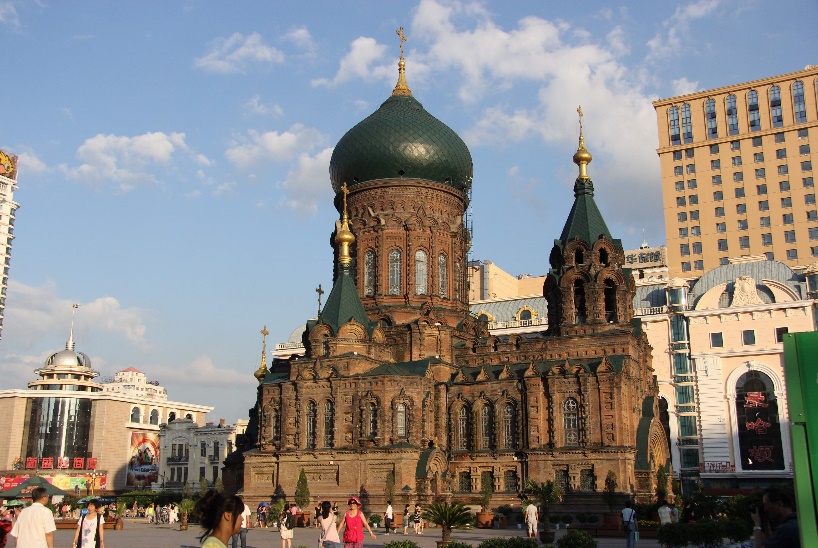 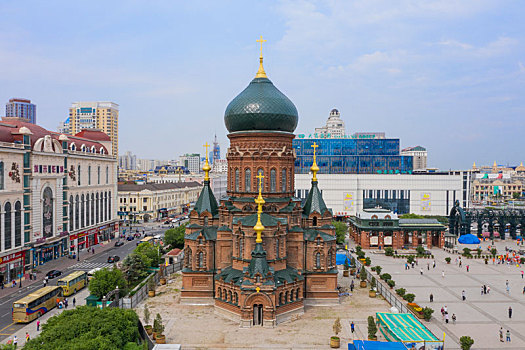 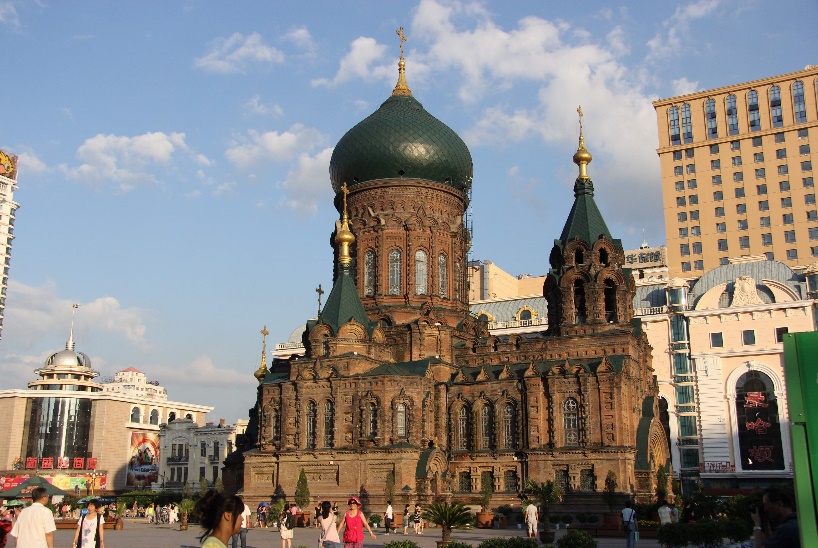 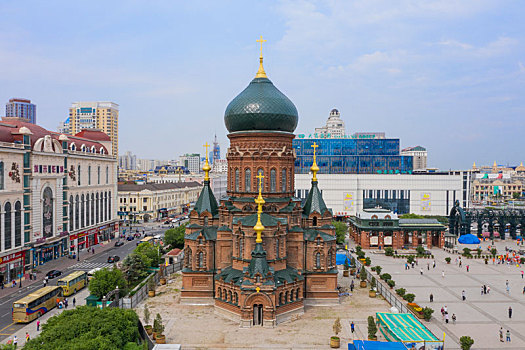  	นำท่านชม สะพานรถไฟปินโจว เป็นสะพานรถไฟแห่งแรกที่สร้างขึ้นโดยวิศวกรชาวรัสเซียในปี 1900 เพื่อข้ามแม่น้ำซงฮัว ทำให้ฮาร์บินหมู่บ้านชาวประมงเล็ก ๆ ถูกพัฒนาและขยายเป็นเมืองสมัยใหม่ จนเป็นศูนย์กลางทางเศรษฐกิจและการค้าที่ใหญ่ที่สุดในเอเชียตะวันออกเฉียงเหนือ ปัจจุบันสะพานนี้เปิดให้นักท่องเที่ยวขึ้นไปเดินชมวิวได้ และนำท่านชม อนุสาวรีย์ฝั่งหง ซึ่งตั้งอยู่ ณ บริเวณชายฝั่งแม่น้ำซงฮัว เป็นอนุสรณ์ระลึกถึงความพยายามของชาวเมืองฮาร์บินที่พยายามต่อสู้กับอุทกภัยครั้งใหญ่เมื่อปี ค.ศ.1957 ซึ่งน้ำในแม่น้ำ ซงฮัวเจียงสูงกว่าตัวเมืองฮาร์บิ้น 7 เมตร และเหลือเพียง 20 เซนติเมตร น้ำก็จะทะลักเข้ามาในตัวเมือง จึงได้มีการสร้างเขื่อนให้สูงขึ้นอีก 30 เซนติเมตร ตลอดเขื่อนกว่า 140 กิโลเมตร เป็นเวลา 28 วัน จน ในที่สุดน้ำก็ไม่สามารถไหลเข้ามาท่วมเมืองฮาร์บิ้นได้ ทั้งๆที่กระแสน้ำเป็นกระแสน้ำที่สูงที่สุดในรอบ 52 ปี อนุสาวรีย์เป็นเสาทรงกลมแบบ โรมัน สูง13เมตร บนยอดเสาเป็นรูปแกะสลักกลุ่มกรรมกร ชาวนา ทหาร ข้าราชการ และนักศึกษาที่ร่วมใจร่วมแรงกัน ถนนจงยาง ถนนเก่าแก่ที่มีประวัตินับร้อยปี เป็นถนนการค้าที่ขึ้นชื่อของเมืองฮาร์บิน  จากนั้นให้เดินชม ถนนคนเดินจงยาง (แจกฟรีไอศครีมสไตล์รัสเซีย คนละ 1 แท่ง) ถนนสายนี้มีสไตล์การก่อสร้างที่มีเอกลักษณ์เฉพาะ ตามสองข้างทางที่สำคัญมีอาคารบ้านเรือนสไตล์ยุโรปมากถึง ๗๑ แห่งซึ่งส่วนใหญ่สร่างขึ้นระหว่างปี 1903 ถึง ปี 1927 มีลักษณะพิเศษที่น่าสนใจอย่างยิ่งและนำท่านเที่ยวชม โดมแกะสลักน้ำแข็ง (ในร่ม) (รวมค่าเช่าเสื้อกันหนาว) ภายในจะมีการแกะสลักน้ำแข็งออกมาเป็นรูปทรงต่างๆ ผสมผสานกับการประดับแสงไฟสีสรรค์ต่างๆ ทำให้เกิดความสวยงามสุดมหัศจรรย์ ให้ท่านอิสระชมความงดงามของโคมไฟน้ำแข็ง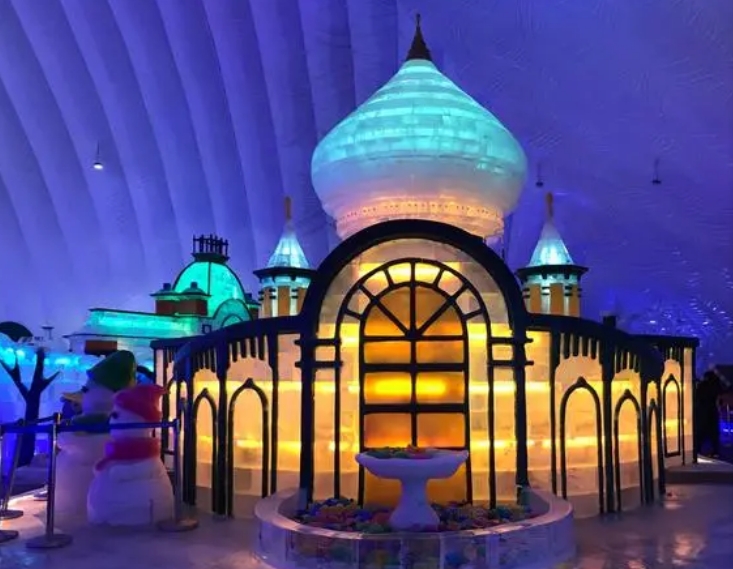 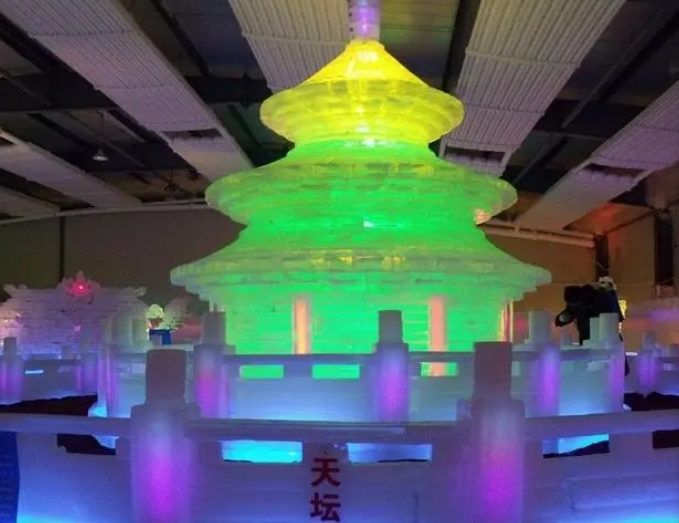 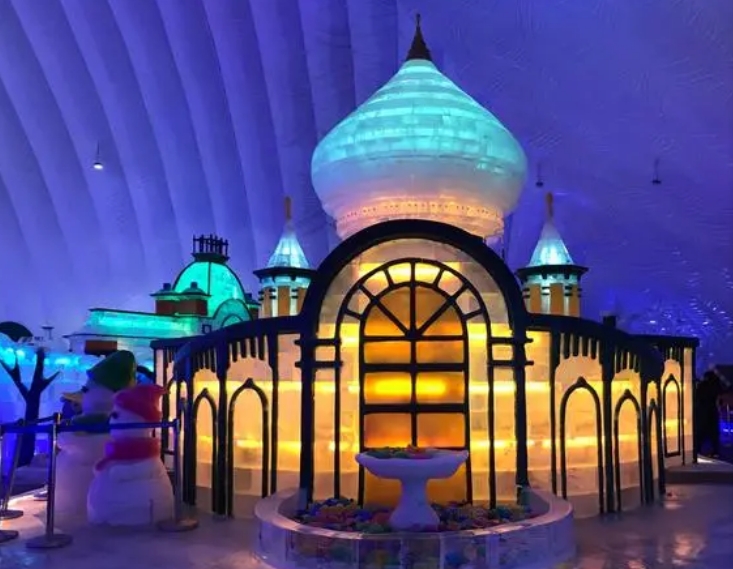 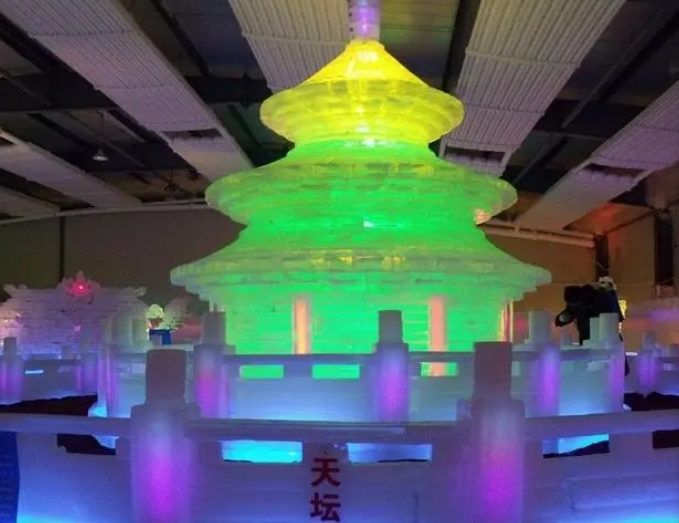 		 รับประทานอาหารค่ำที่ภัตตาคาร 		 พักที่ LAVANDE HOTEL หรือเทียบเท่าระดับ 4 ดาวเช้า		 รับประทานอาหารเช้า (Set Box) 		สมควรแก่เวลา กรุณาตรวจเช็คสัมภาระให้เรียบร้อย เพื่อเตรียมตัวเดินทางสู่สนามบินเพื่อกลับกรุงเทพฯ08.20 น.    	ออกเดินทางสู่ กรุงเทพฯ โดยสายการบิน CHINA SOUTHERN AIRLINE เที่ยวบินที่ CZ3906 (บริการอาหารและเครื่องดื่มบนเครื่อง)12.40  น.	เดินทางถึง กวางเจา เมืองหลวงของมณฑลกวางตุ้ง ซึ่งเป็นเมืองใหญ่ที่เติบโตอย่างรวดเร็วจากธุรกิจการค้า16.05 น.	ออกเดินทางสู่ กรุงเทพฯ โดยสายการบิน CHINA SOUTHERN AIRLINE เที่ยวบินที่ CZ363 (บริการอาหารและเครื่องดื่มบนเครื่อง)17.55 น.		เดินทางถึง กรุงเทพฯ โดยสวัสดิภาพ พร้อมความประทับใจ......... ☺ ☺ ☺ ☺********ขอบคุณทุกท่านที่ใช้บริการ********☺ ☺ ☺ ☺ ซื่อสัตย์ จริงใจ ห่วงใย เน้นบริการ คืองานของเรา ☺ ☺ ☺ ☺**หมายเหตุ: โปรแกรมและราคาสามารถเปลี่ยนแปลงได้ตามความเหมาะสมโดยไม่ต้องแจ้งให้ทราบล่วงหน้าทางบริษัทฯ จะถือผลประโยชน์ของลูกค้าเป็นสำคัญ*****ในกรณีที่ลูกค้าต้องออกตั๋วโดยสารภายในประเทศ (เครื่องบิน ,รถทัวร์ ,รถไฟ)  กรุณาติดต่อเจ้าหน้าที่ของบริษัทฯ เพื่อเช็คว่ากรุ๊ปมีการคอนเฟิร์มเดินทางก่อนทุกครั้ง เนื่องจากสายการบินอาจมีการปรับเปลี่ยนไฟล์ทบิน หรือเวลาบิน โดยไม่ได้แจ้งให้ทราบล่วงหน้า ทางบริษัทฯ จะไม่รับผิดชอบใด ๆ ในกรณี ถ้าท่านออกตั๋วภายในโดยไม่แจ้งให้ทราบและหากไฟล์ทบินมีการปรับเปลี่ยนเวลาบิน เพราะถือว่าท่านยอมรับในเงื่อนไขดังกล่าว***ค่าตั๋วเครื่องบินชั้นทัศนาจร ไป-กลับ พร้อมกรุ๊ป ตามที่ระบุไว้ในรายการเท่านั้น ตั๋วเครื่องบินที่ใช้เป็นแบบกรุ๊ปไม่สามารถเลือกที่นั่งล่วงหน้าได้  (ท่านจะได้รับที่นั่งแบบสุ่มเท่านั้น)ค่าภาษีสนามบินทุกแห่ง หากสายการบินมีการปรับราคาภาษีน้ำมันขึ้น ทางบริษัทฯ ขอสงวนสิทธิ์เก็บค่าภาษีน้ำมันเพิ่มตามความเป็นจริง ก่อนการเดินทาง **ราคาทัวร์นี้เช็คภาษีน้ำมัน ณ วันที่ 24 เม.ย. 67 **ค่าโรงแรมระดับมาตรฐาน (พักห้องละ 2-3 ท่าน)กรณีห้อง TWIN BED (เตียงเดี่ยว 2 เตียง) ซึ่งโรงแรมไม่มีหรือเต็ม ทางบริษัทขอปรับเป็นห้อง DOUBLE BED แทนโดยมิต้องแจ้งให้ทราบล่วงหน้า หรือ หากต้องการห้องพักแบบ DOUBLE BED ซึ่งโรงแรมไม่มีหรือเต็ม ทางบริษัทขอปรับเป็นห้อง TWIN BED แทนโดยมิต้องแจ้งให้ทราบล่วงหน้า เช่นกัน กรณีพักแบบ TRIPLE ROOM  3 ท่าน 1 ห้อง ท่านที่ 3 อาจเป็นเสริมเตียง หรือ SOFA BED หรือ เสริมฟูกที่นอน ทั้งนี้ขึ้นอยู่กับรูปแบบการจัดห้องพักของโรงแรมนั้นๆค่าอาหาร ตามที่ระบุไว้ในรายการค่ายานพาหนะ และค่าธรรมเนียมเข้าชมสถานที่ต่างๆ ตามที่ระบุไว้ในรายการน้ำหนักสัมภาระ ท่านละไม่เกิน 23 กิโลกรัม จำนวนท่านละ 1 ใบ   สัมภาระติดตัวขึ้นเครื่องได้ 1 ชิ้น ต่อท่าน น้ำหนักต้องไม่เกิน 7 กิโลกรัม, ค่าประกันวินาศภัยเครื่องบินตามเงื่อนไขของแต่ละสายการบินที่มีการเรียกเก็บค่าประกันอุบัติเหตุระหว่างการเดินทาง ท่านละไม่เกิน 1,000,000 บาท (ค่ารักษาพยาบาล 500,000 บาท) คุ้มครองผู้เอาประกันที่มีอายุตั้งแต่ 1 เดือนขึ้นไป และผู้เอาประกันอายุระหว่าง 1 เดือน ถึง 15 ปี และผู้ที่มีอายุสูงกว่า 70 ปี ขึ้นไป ค่าชดเชยทั้งหลายตามกรมธรรม์จะลดลงเหลือเพียงครึ่งหนึ่งของค่าชดเชยที่ระบุไว้ในกรมธรรม์ทั้งนี้ย่อมอยู่ในข้อจำกัดที่มีการตกลงไว้กับบริษัทประกันชีวิต ในการเคลมประกันทุกกรณี ต้องมีใบเสร็จ และมีเอกสารรับรองทางการแพทย์ หรือจากหน่วยงานที่เกี่ยวข้องการประกันไม่คุ้มครองกรณีที่เสียชีวิต หรือ เจ็บป่วยทางร่างกายด้วยโรคประจำตัว, การติดเชื้อ, ไวรัส, ไส้เลื่อน, ไส้ติ่ง, อาการที่เกี่ยวข้องกับการติดยา, โรคติดต่อทางเพศสัมพันธ์, การบาดเจ็บจากความเสียหายโดยเจตนา, การฆ่าตัวตาย, เสียสติ, ตกอยู่ภายใต้อำนาจของสุรายาเสพติด, บาดเจ็บจากการทะเลาะวิวาท การแท้งบุตร, การบาดเจ็บเนื่องมาจากอาชญากรรม, จลาจล, นัดหยุดงาน, การก่อการร้าย การยึดพาหนะ และการปล้นอากาศยาน (Terrorism, Hijack, Skyjack) และ อื่นๆตามเงื่อนไขในกรมธรรม์อัค่าบริการดังกล่าว (ข้อ 1-7) เป็นค่าบริการเฉพาะผู้เดินทางที่เป็นชาวไทยเท่านั้น!!!ค่าธรรมเนียมยื่นวีซ่าท่องเที่ยวเข้าประเทศจีน ผู้ถือหนังสือเดินทางไทย (หมายเหตุ : ตั้งแต่วันที่ 1 มีนาคม 2567 จีนยกเลิกการขอวีซ่าสำหรับหนังสือเดินทางไทย ท่านสามารถเข้าจีนโดยไม่ต้องขอวีซ่า ) ยกเว้นกรณีการพำนักถาวร การทำงาน การศึกษา กิจกรรมด้านสื่อ หรือกิจกรรมอื่น ๆ ที่จำเป็นต้องได้รับการอนุญาตล่วงหน้าจากหน่วยงานที่รับผิดชอบของอีกฝ่ายหนึ่งค่าทำหนังสือเดินทางทุกประเภทค่าดำเนินการคัดกรองตรวจหาเชื้อ RT-PCR หรือ ATK ในกรณีที่ประเทศจีนต้องให้ตรวจค่าใช้จ่ายอื่นๆ ที่นอกเหนือจากรายการระบุ เช่น ค่าใช้จ่ายส่วนตัวอื่นๆ ฯลฯกรุณาเตรียมค่าทิปหัวหน้าทัวร์ ไกด์และคนขับรถ รวม  1,500  บาทต่อคน (เด็กชำระทิปเท่ากับผู้ใหญ่) ค่าภาษีมูลค่าเพิ่ม VAT 7 % และหักภาษี ณ ที่จ่าย 3 % ในกรณีที่ลูกค้าต้องการใบเสร็จรับเงินที่ถูกต้อง จะต้องบวกค่าภาษีมูลค่าเพิ่ม และหัก ณ ที่จ่าย จากยอดขายจริงทั้งหมดเท่านั้น และโปรดแจ้งทางบริษัทฯ จะออกให้ภายหลัง ขอสงวนสิทธิ์ออกใบเสร็จที่ถูกให้กับบริษัททัวร์เท่านั้นค่าวีซ่าจีนสำหรับชาวต่างชาติค่าธรรมเนียมน้ำมันและภาษีสนามบิน ในกรณีที่สายการบินมีการปรับขึ้นราคา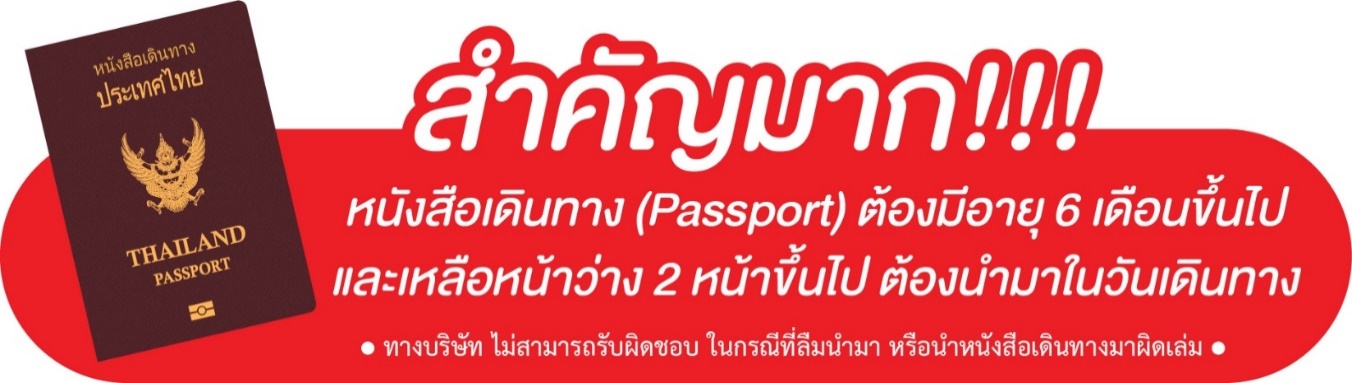 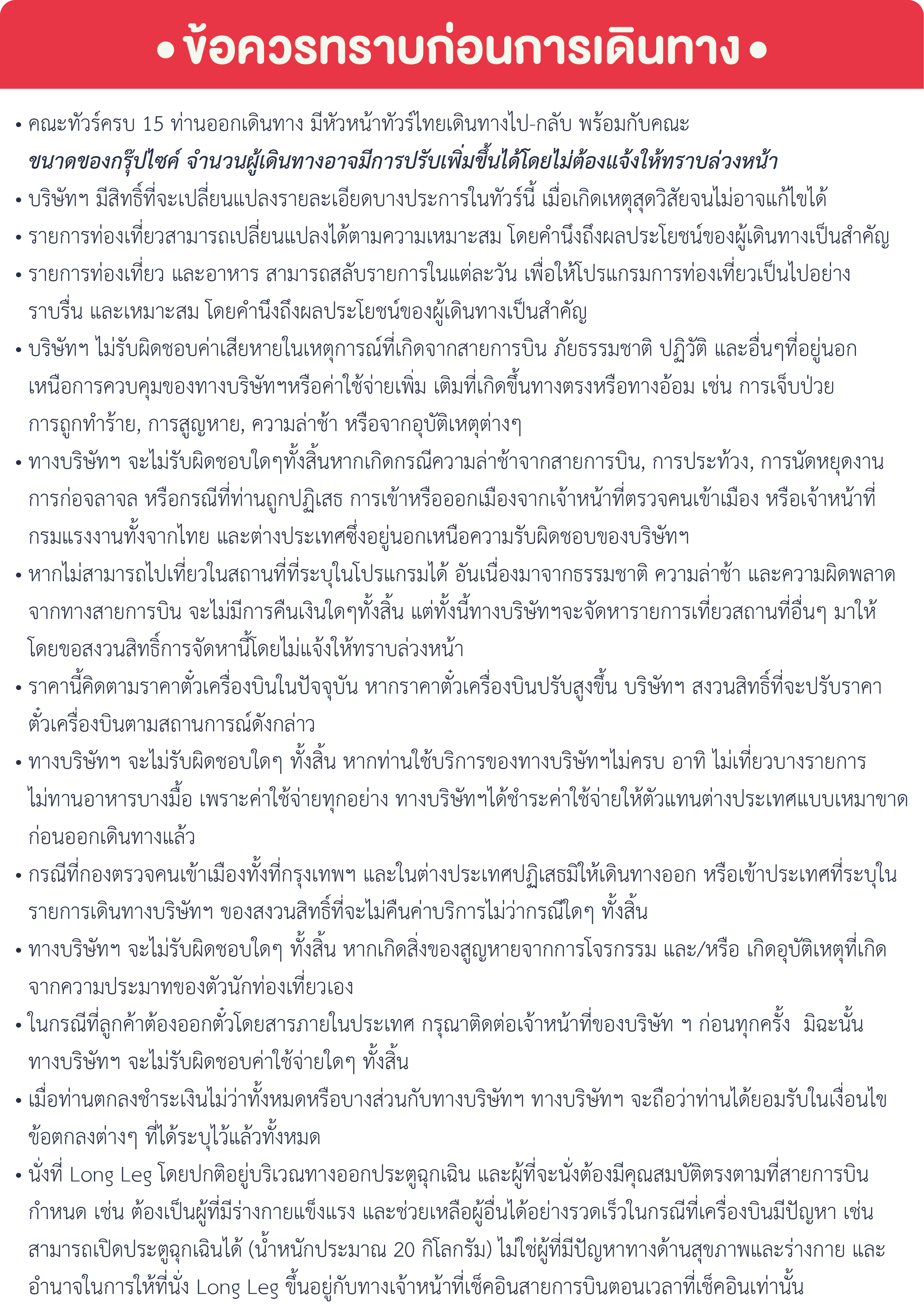 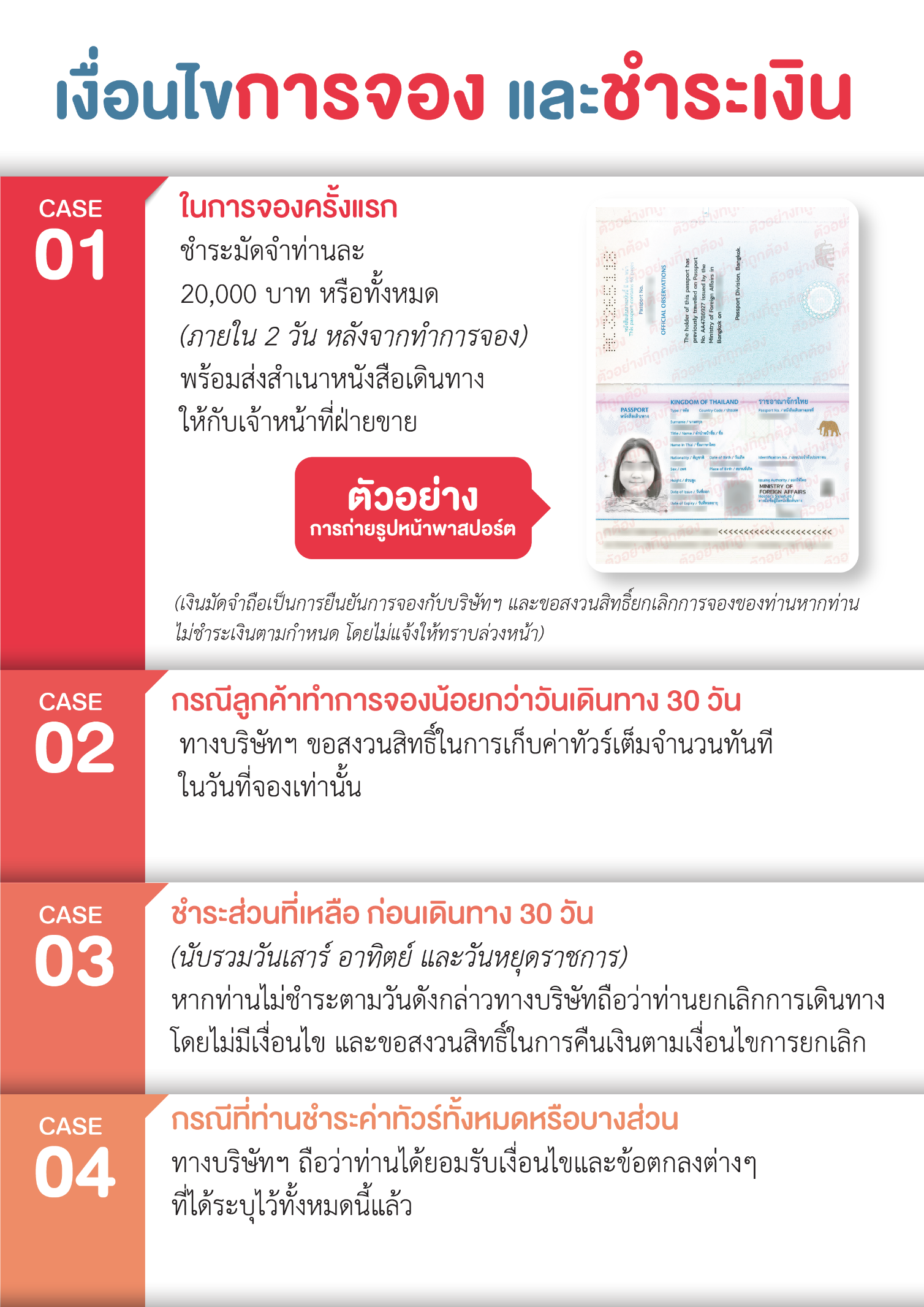 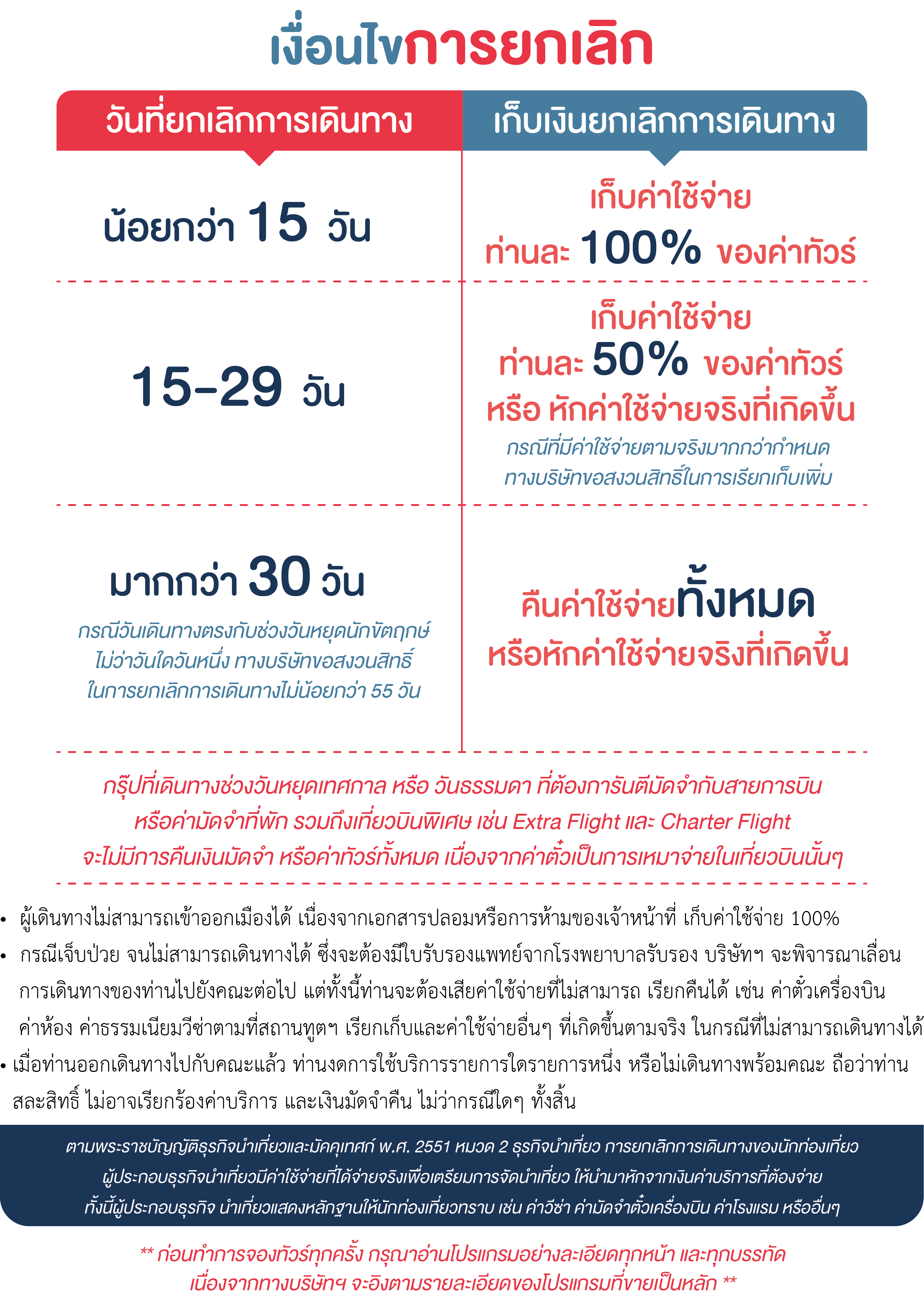 วันที่กำหนดการเช้าเที่ยงเย็นโรงแรม1กรุงเทพฯ (สนามบินสุวรรณภูมิ) – กวางเจา (CZ358: 11.20-15.05) – กวางเจา – เสิ่นหยาง (CZ6348:16.45-20.30)XHOLIDAY INN EXPRESS HOTEL หรือเทียบเท่าระดับ 4 ดาว2เสิ่นหยาง – ผานจิ่น – หาดหญ้าแดง – เสิ่นหยางHOLIDAY INN EXPRESS HOTEL หรือเทียบเท่าระดับ 4 ดาว3พระราชวังเสิ่นหยางกู้กง – ถนนโบราณหม่านชิง –ถนนคนเดินจงเจีย – รถไฟความเร็วสูง – ฉางไป๋ซาน JIN SHUI HE INTERNATIONAL HOTEL หรือเทียบเท่าระดับ 5 ดาว4อุทยานฉางไป๋ซาน (รวมรถอุทยาน) – สระมรกต –น้ำตกฉางไป๋ – ทะเลสาบเทียนฉือ – บ่อน้ำร้อนจี้หลง – หมู่บ้านโบราณเกาหลี – สวมชุดฮันบกของเกาหลีJIN SHUI HE INTERNATIONAL HOTEL หรือเทียบเท่าระดับ 5 ดาว5ฉางไป๋ซาน – รถไฟความเร็วสูง – ฮาร์บิน – จัตุรัสโบสถ์เซ็นโซเฟีย – สะพานรถไฟปินโจว – อนุสาวรีย์ฝั่งหง – ถนนคนเดินจงยาง – โดมแกะสลักน้ำแข็งLAVANDE HOTEL หรือเทียบเท่าระดับ 4 ดาว6ฮาร์บิน – กวางเจา (CZ3906: 08.20-12.40) – กวางเจา – กรุงเทพฯ (สนามบินสุวรรณภูมิ) (CZ363: 16.05-17.55)Xกรุณาเตรียมค่าทิปหัวหน้าทัวร์,ไกด์และคนขับรถ จำนวน 1,500 บาท ตลอดการเดินทางกรุณาเตรียมค่าทิปหัวหน้าทัวร์,ไกด์และคนขับรถ จำนวน 1,500 บาท ตลอดการเดินทางกรุณาเตรียมค่าทิปหัวหน้าทัวร์,ไกด์และคนขับรถ จำนวน 1,500 บาท ตลอดการเดินทางกรุณาเตรียมค่าทิปหัวหน้าทัวร์,ไกด์และคนขับรถ จำนวน 1,500 บาท ตลอดการเดินทางกรุณาเตรียมค่าทิปหัวหน้าทัวร์,ไกด์และคนขับรถ จำนวน 1,500 บาท ตลอดการเดินทางกรุณาเตรียมค่าทิปหัวหน้าทัวร์,ไกด์และคนขับรถ จำนวน 1,500 บาท ตลอดการเดินทางอัตราค่าบริการ (ราคาต่อท่าน)วันเดินทางราคาทัวร์ผู้ใหญ่พักห้องละ 2-3 ท่าน(15 ท่านออกเดินทาง)พักเดี่ยวจ่ายเพิ่มราคาทัวร์ผู้ใหญ่ไม่รวมตั๋ว19 – 24 มิถุนายน 256747,999 บาท/ท่าน6,000 บาท32,999 บาท/ท่าน4 – 9 กันยายน 256743,999 บาท/ท่าน6,000 บาท33,999 บาท/ท่าน18 – 23 กันยายน 256743,999 บาท/ท่าน6,000 บาท33,999 บาท/ท่าน